男鹿市ジオパーク学習センター 団体申込書平成　　年　　月　　日文化スポーツ課長  様届出者住所　　団　体　名　　代表者名　　　電話番号　　　※体験学習内容例　・液状化現象モデル実験＜マンホールが飛び出す！＞　所要時間30分　・岩石の比較観察＜男鹿の岩石の分類に挑戦！＞　　　所要時間20～30分　・地震のゆれモデル実験＜紙ぶるる＞　　　　　　　　所要時間60分実験内容、所要時間等について適宜ご相談ください。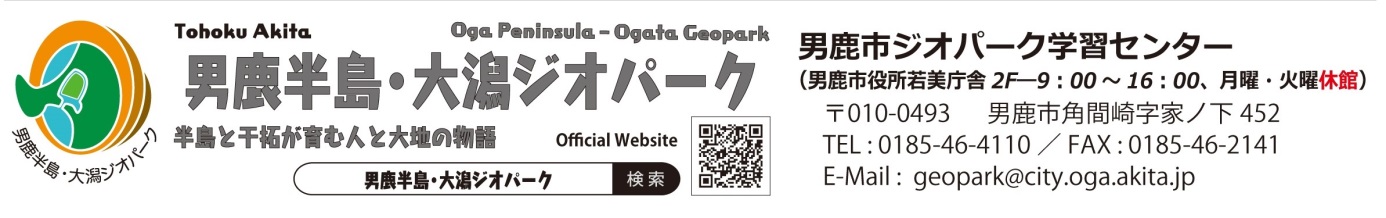 日　　　時平成　　年　　月　　日（　　曜日）　　：　　～　　：平成　　年　　月　　日（　　曜日）　　：　　～　　：平成　　年　　月　　日（　　曜日）　　：　　～　　：人　　　数　小学校　　　　年生　　　　　　　人中学生　　　　年生　　　　　　　人　大人　　　　　　人　　　　　　　　　　　　計　　　　人　小学校　　　　年生　　　　　　　人中学生　　　　年生　　　　　　　人　大人　　　　　　人　　　　　　　　　　　　計　　　　人　小学校　　　　年生　　　　　　　人中学生　　　　年生　　　　　　　人　大人　　　　　　人　　　　　　　　　　　　計　　　　人見学の目的学校の授業の一環　・　団体の研修　・その他（　　　　　　）学校の授業の一環　・　団体の研修　・その他（　　　　　　）学校の授業の一環　・　団体の研修　・その他（　　　　　　）体験学習希望（小・中学校のみ対応）有　・　無現地ガイド希望（小・中学校のみ対応）有　・　無備考（その他希望等）課長主幹担当連絡調整授業科目学習セ担当未・済